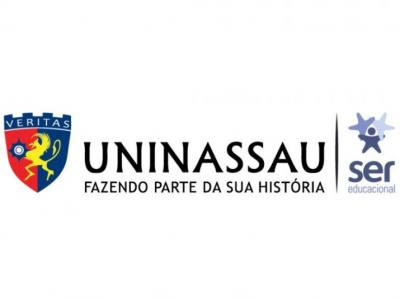 Bom dia Estimado(a)(s) Discente(s)!Espero que esteja bem e que as energias positivas possam fluir a cada dia de modo expressivo na vida de todos nós.Venho por meio de essa mensagem parabenizar aos que já atingiram a média na Disciplina On-line - DOL que estivemos ao longo do semestre integrados. Aos que ainda não completaram o processo de avaliação e farão a AV2 e, mesmo aos que irão para Avaliação Final (AF), saibam que, esses momentos são figurantes no processo avaliativo, lembrando que quando falamos em avaliação temos que pensar no sentido que esse instrumento possui; ele constitui um elemento que fazemos uso para apreciar o nível de rendimento que estamos tendo em nossas jornadas em busca da formação, seja ela acadêmica ou mesmo social, considerando que podemos e somos capazes de, a cada dia vivido, nos aprimorarmos.Vale ressaltar que não devemos acreditar que já dominamos todo o saber, isso é impossível e, certamente, incoerente quanto a nossa condição de indivíduos em constante diligência em busca da qualidade de vida e, assim de uma formação que nos propiciem o estado de bem-estar.Nas trilhas que temos que passar para chegar aos nossos objetivos, certamente, muitos foram às veredas que se mostraram conflitantes, outras nem tanto, mas esse é o sentido da vida, caminharmos às vezes com passos firmes, em alguns momentos podemos até cairmos, mas como diz uma letra de uma música na voz da inesquecível Beth Carvalho; “Reconhece a queda/ E não desanima/Levanta sacode a poeira/ Dá a volta por cima.” Vamos dar a volta por cima juntos, cada um pensando de modo positivo e renovando energias, esse período crítico que estamos passando requer essa união, a compreensão para que cada um se sinta fortalecido.Desejo a todos meus estimados aluno(a)(s) que os tenho na condição de amigos e amigas, uma final de semana de paz, saúde e bons pensamentos.Observação;Aproveito para sugerir algumas leituras entre as quais:Ética a Nicômaco de autoria de AristótelesJussara Hoffmann – Avaliação Mediadora: Uma prática em construção da Pré-Escola à Universidade.Cipriano Carlos Luckesi – Avaliação da Aprendizagem Escola: Estudos e Proposições.Uma quarta opção mandar uma mensagem aqui para esse amigo que sempre pensa em você e deseja que o sucesso seja uma constância no seu dia a dia.Aldecir Ferreira 